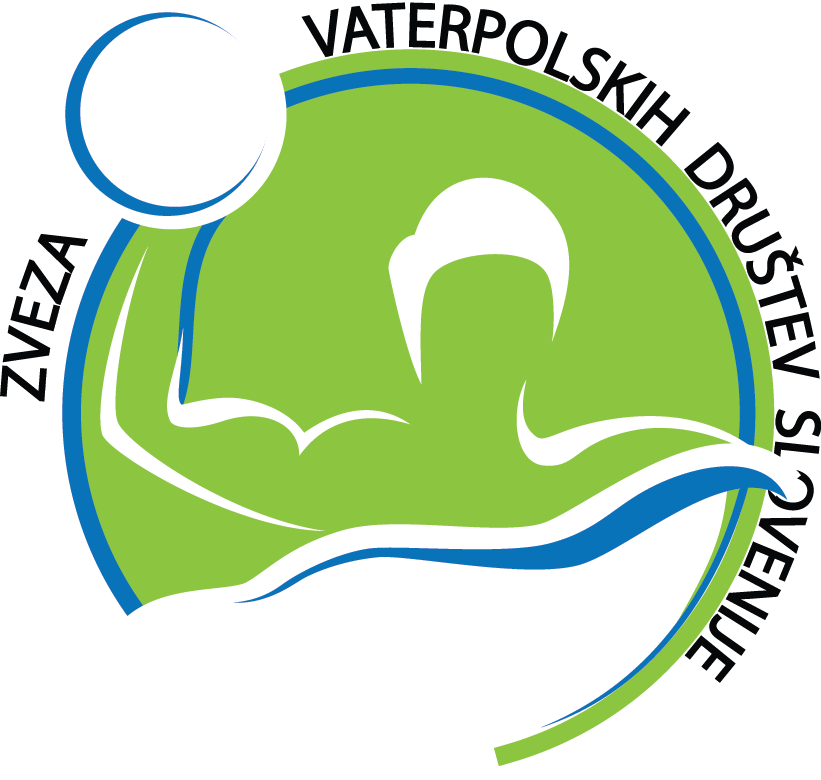 Bilten tekmovanj 1Sezona 2017/18Pripravil: Jaka MikoletičTeden: 9.-15. 10. 20171. DP  kadeti - U 17, 1.krog:Sobota, 14. 10. 2017:Nedelja, 15. 10. 2017:2. DP  mlajši kadeti - U15, kvalifikacije – Kranj:Petek, 13. 10. 2017:3. DP dečki - U13, 1. turnir – Kranj:Nedelja, 15. 10. 2017:4. Žreb DP mladinci - U19:Nedelja, 15. 10. 2017V nedeljo je bil opravljen žreb skupin za mladinsko državno prvenstvo.Skupina A (Kranj)AVD Kokra : AVK Branik (10.00)AVD Kokra : AVK Triglav (12:00)AVK Triglav : AVK Branik (14:00)Skupina B (Ljubljana)VD Koper 1958 : VK Ljubljana Slovan (12:00)VD Koper 1958 : VD Kamnik (14:00)VD Kamnik : VK Ljubljana Slovan (16:00)Tekme bodo 11. 11. 2017.Tekme za razvrstitev: 19. in 26. 11. 2017.V finalu se bosta pomerili prvouvrščeni, za tretje mesto drugouvrščeni, za peto mesto pa tretjeuvrščeni ekipi iz obeh skupin. V finalu bo prvo tekmo doma igral zmagovalec turnirja v Ljubljani, za tretje in peto mesto pa bosta prvi tekmi doma igrali drugo- oz. tretjeuvrščena ekipa na turnirju v Kranju. 5. Napoved tekem prihodnjega tedna: DP U15, 1. turnir – Ljubljana, bazen Kodeljevo.Sobota, 21. 10. 2017:VK LJUBLJANA SLOVAN : AVD KOKRA 6:19 (3:5, 1:4, 0:5, 2:5)Sodnika: Suhadolnik Tevž in Mikoletič Jaka. Delegat: Stariha Boris.Sodnika: Suhadolnik Tevž in Mikoletič Jaka. Delegat: Stariha Boris.VK Ljubljana Slovan: Huško, Penezič, Merlak, Potočnik 4, Bernard, Pogačar, Barič 1, Burger 1, Savkovič, Udovič, Kirasič, Supe. Trener: Milenkovič. Pomočnik: Hajdin.VK Ljubljana Slovan: Huško, Penezič, Merlak, Potočnik 4, Bernard, Pogačar, Barič 1, Burger 1, Savkovič, Udovič, Kirasič, Supe. Trener: Milenkovič. Pomočnik: Hajdin.AVD Kokra: Jaklič, M. Bečič, Grabec, Sredojevič, Lah, 3, Zupanc 2, Rajlič 1, Paunovič 6, Vončina 4, R. Bečič 3, B. Kaloper, Osel, J. Peranovič. Trener: T. Peranovič.AVD Kokra: Jaklič, M. Bečič, Grabec, Sredojevič, Lah, 3, Zupanc 2, Rajlič 1, Paunovič 6, Vončina 4, R. Bečič 3, B. Kaloper, Osel, J. Peranovič. Trener: T. Peranovič.VD KOPER 1958 : VD KAMNIK5:6 (0:2, 1:2, 3:1, 1:1)Sodnika: Kavčič Tomi in Carič Anže. Delegat: Jerman Leopold.Sodnika: Kavčič Tomi in Carič Anže. Delegat: Jerman Leopold.VD Koper 1958: Dekovič, Bašič, Aver, Bassanese, Šakovič 1, J. Grižon, Adžič 2, M. Grižon, Sponza 2. Trener: Potočnik.VD Koper 1958: Dekovič, Bašič, Aver, Bassanese, Šakovič 1, J. Grižon, Adžič 2, M. Grižon, Sponza 2. Trener: Potočnik.VD Kamnik: Golob, T. Belentin, Peterlin, Kemperl, Gligorovski 2, Lukič 2, Kordež, Brišnik, Al. Cerar, B. Belentin, Až. Cerar 2.Trener: E. Bečič.VD Kamnik: Golob, T. Belentin, Peterlin, Kemperl, Gligorovski 2, Lukič 2, Kordež, Brišnik, Al. Cerar, B. Belentin, Až. Cerar 2.Trener: E. Bečič.AVK TRIGLAV : AVK BRANIK28:1 (10:0, 6:0, 6:1, 6:0)Sodnika: Margeta Boris in Popovič Benjamin. Delegat: Balderman BorSodnika: Margeta Boris in Popovič Benjamin. Delegat: Balderman BorAVK Triglav: Kos, Zorman 3, Verbič 2, Bergant, Kopač, Gostič 8, Pušavec 4, Troppan 6, Ž. Kaloper 3, Nartnik 2, Peric, Mrgole.Trener: Čermelj.AVK Triglav: Kos, Zorman 3, Verbič 2, Bergant, Kopač, Gostič 8, Pušavec 4, Troppan 6, Ž. Kaloper 3, Nartnik 2, Peric, Mrgole.Trener: Čermelj.AVK Branik: Gligorevič, Vučkovič, Grmaš, Meklin, Lazič, Protner, N. Globovnik, Prikl, Ferk, Kulenovič 1, M. Globovnik.Trener: Grubišič. AVK Branik: Gligorevič, Vučkovič, Grmaš, Meklin, Lazič, Protner, N. Globovnik, Prikl, Ferk, Kulenovič 1, M. Globovnik.Trener: Grubišič. LestvicaLestvicaLestvicaLestvicaLestvicaLestvicaLestvicaLestvicaLestvicaLestvicaUvrstitevEkipaKZRPDGPGGRT1. AVK Triglav11002812732.AVD Kokra11001961333. VD Kamnik110065134. VD Koper 1958100156-105. VK Ljubljana Slovan1001619-1306. AVK Branik1001128-270Lestvica strelcevLestvica strelcevEkipaGoli1.GOSTIČ DejanAVK Triglav 8 2.PAUNOVIČ AleksanderAVD Kokra 6TROPPAN AljažAVK Triglav 64.POTOČNIK EnejVK LJ Slovan4VONČINA JušAVD Kokra 4PUŠAVEC AndražAVK Triglav47.LAH JašaAVD Kokra 3BEČIČ RokAVD Kokra 3ZORMAN Gaj AVK Triglav3KALOPER ŽanAVK Triglav3 11.ADŽIČ Marko VD Koper 19582SPONZA MarcoVD Koper 19582GLIGOROVSKI Z. LukasVD Kamnik 2LUKIČ David VD Kamnik 2CERAR Ažbe VD Kamnik 2ZUPANC JureAVD Kokra 2VERBIČ UrbanAVK Triglav2NARTNIK KristjanAVK Triglav 219. BARIČ Stefan VK LJ Slovan 1BURGER TimVK LJ Slovan1KULENOVIČ TinAVK Branik1RAJLIČ NikolaAVD Kokra 1ŠAKOVIČ TashVD Koper 19581AVK TRIGLAV : AVD KOKRA12:6 (7:2, 1:0, 1:2, 3:12)Sodnika: Homovec Matjaž in Rahne Matic. Sodnika: Homovec Matjaž in Rahne Matic. AVK TRIGLAV . ŠD KRANJ 7514:5 (4:0, 0:4, 5.0, 5:1)Sodnika: Homovec Matjaž in Rahne Matic.Sodnika: Homovec Matjaž in Rahne Matic.AVD KOKRA: ŠD KRANJ 752:12 (0:4, 0:4, 0:3, 2:1)Sodnika: Homovec Matjaž in Rahne Matic.Sodnika: Homovec Matjaž in Rahne Matic.LestvicaLestvicaLestvicaLestvicaLestvicaLestvicaLestvicaLestvicaLestvicaLestvicaUvrstitevEkipaKZRPDGPGGRT1.AVK Triglav220026101462.ŠD Kranj 7521011716133.AVD Kokra2002824-160VK LJUBLJANA SLOVAN : VD KOPER 19587:6 (2:0, 1:2, 2:2, 2:2)Sodnika: Homovec Matjaž in Justin Jan. Delegat: Balderman Bor.Sodnika: Homovec Matjaž in Justin Jan. Delegat: Balderman Bor.VK Ljubljana Slovan: Jelača, Bačič, Poličnik, Pauhe, Boč, Ponikvar, Rauter, Bajc, Babič 1, Mesič, Petkovič 3,  Zidar 3, Kalabič.Trener: Hajdin. Pomočnik: Milenkovič. VK Ljubljana Slovan: Jelača, Bačič, Poličnik, Pauhe, Boč, Ponikvar, Rauter, Bajc, Babič 1, Mesič, Petkovič 3,  Zidar 3, Kalabič.Trener: Hajdin. Pomočnik: Milenkovič. VD Koper 1958: Parovel, Zukič 3, Aver, Brozovič, Ollip, Šakič, Bašič 2, Kocijančič, Grižon 1, Mujkič.Trener: Lončarevič.VD Koper 1958: Parovel, Zukič 3, Aver, Brozovič, Ollip, Šakič, Bašič 2, Kocijančič, Grižon 1, Mujkič.Trener: Lončarevič.AVK BRANIK : AVK TRIGLAV 5:5 (1:2, 2:1, 1:1, 1:1)Sodnika: Suhadolnik Tevž in Homovec Matjaž. Delegat:  Balderman Bor.Sodnika: Suhadolnik Tevž in Homovec Matjaž. Delegat:  Balderman Bor.AVK Branik: Kulenovič, Rozman, Seljak, Kačič 4, Nedič, Chaynikov, Buman, Dreca 1, Meklin, Hercog, Donko.Trener: Grubišič.AVK Branik: Kulenovič, Rozman, Seljak, Kačič 4, Nedič, Chaynikov, Buman, Dreca 1, Meklin, Hercog, Donko.Trener: Grubišič.AVK Triglav: Osel, Peric 3, J. Grabec, L. Kodek, T. Kodek, Bečič, Rajlič, A. Grabec 1, Košir, Lukič, Cvijanovič, Štromajer 1, Redžematovič, Vujič.Trener: Peranovič. Pomočnik: Mikoletič.AVK Triglav: Osel, Peric 3, J. Grabec, L. Kodek, T. Kodek, Bečič, Rajlič, A. Grabec 1, Košir, Lukič, Cvijanovič, Štromajer 1, Redžematovič, Vujič.Trener: Peranovič. Pomočnik: Mikoletič.VD KAMNIK : VK GORICA6:14 (1:2, 1:1, 3:5, 1:6)Sodnika: Homovec Matjaž in Suhadolnik Tevž. Delegat: Balderman Bor.Sodnika: Homovec Matjaž in Suhadolnik Tevž. Delegat: Balderman Bor.VD Kamnik: Burja, Peterlin, Pilič 3, Mikuš, Gligorovski, Kordež 3, Mujanovič, Gole, Veršnik, Nadižar.Trener: HomarVD Kamnik: Burja, Peterlin, Pilič 3, Mikuš, Gligorovski, Kordež 3, Mujanovič, Gole, Veršnik, Nadižar.Trener: HomarVK Gorica: Leban, Radovanovič, Koder 1, Bizjak 1, Del Mestre 4, Ipavec, Del Gallo 3, Damjanovič, Šantak 4, F. Candotto 1, T. Candotto, Porta.Trener: Bruni. Pomočnik: Namar. VK Gorica: Leban, Radovanovič, Koder 1, Bizjak 1, Del Mestre 4, Ipavec, Del Gallo 3, Damjanovič, Šantak 4, F. Candotto 1, T. Candotto, Porta.Trener: Bruni. Pomočnik: Namar. VD KAMNIK : VK LJUBLJANA SLOVAN6:11 ( 2:2, 1:5, 1:2, 2:2)Sodnika: Pirec Luka in Justin Jan. Delegat:  Marinček Jože.Sodnika: Pirec Luka in Justin Jan. Delegat:  Marinček Jože.VD Kamnik: Burja, Peterlin, Pilič 2, Mikuš, Gligorovski, Kordež 3, Mujanovič, Gole, Veršnik, Nadižar 1.Trener: Homar.VD Kamnik: Burja, Peterlin, Pilič 2, Mikuš, Gligorovski, Kordež 3, Mujanovič, Gole, Veršnik, Nadižar 1.Trener: Homar.VK Ljubljana Slovan: Kalabič, Bačič, Poličnik, Pauhe 2, Boč, Ponikvar 1, Rauter, Bajc, Babič 2, Mešič 1, Petkovič, Zidar 5, Jelača.Trener: Hajdin. Pomočnik: Milenkovič.VK Ljubljana Slovan: Kalabič, Bačič, Poličnik, Pauhe 2, Boč, Ponikvar 1, Rauter, Bajc, Babič 2, Mešič 1, Petkovič, Zidar 5, Jelača.Trener: Hajdin. Pomočnik: Milenkovič.VD KOPER 1958 : AVK BRANIK1:9 (0:4, 1:2, 0:1, 0:2) Sodnika: Pirec Luka in Vehovec Rok. Delegat: Marinček Jože.Sodnika: Pirec Luka in Vehovec Rok. Delegat: Marinček Jože.VD Koper 1958: Parovel, Zukič, Aver, Brozovič, Ollip, Šakič, Bašič, Kocijančič, Grižon, Mujkič 1.Trener: Lončarevič.VD Koper 1958: Parovel, Zukič, Aver, Brozovič, Ollip, Šakič, Bašič, Kocijančič, Grižon, Mujkič 1.Trener: Lončarevič.AVK Branik: Kulenovič, Rozman, Seljak 4, Kačič 3, Nedič, Chaynikov 1, Buman, Dreca 1, Meklin, Hercog, Donko.Trener: Grubišič. AVK Branik: Kulenovič, Rozman, Seljak 4, Kačič 3, Nedič, Chaynikov 1, Buman, Dreca 1, Meklin, Hercog, Donko.Trener: Grubišič. Opomba: Ekipa AVK Branik ni imela registriranih igralcev za tekmovanje.Opomba: Ekipa AVK Branik ni imela registriranih igralcev za tekmovanje.VK GORICA : AVK TRIGLAV 5:4 (0:0, 1:0, 3:1, 1:3)Sodnika: Vehovec Rok in Francelj Gašper. Delegat: Marinček Jože.Sodnika: Vehovec Rok in Francelj Gašper. Delegat: Marinček Jože.VK Gorica: F. Candotto, Radovanovič, Koder 2, Bizjak, Del Mestre 1, Ipavec, Del Gallo 2, Damjanovič, Šantak, Leban, T. Candotto, Porta.Trener: Bruni. Pomočnik: Namar. VK Gorica: F. Candotto, Radovanovič, Koder 2, Bizjak, Del Mestre 1, Ipavec, Del Gallo 2, Damjanovič, Šantak, Leban, T. Candotto, Porta.Trener: Bruni. Pomočnik: Namar. AVK Triglav: Osel, Peric, J. Grabec 1, L. Kodek, T. kodek, Bečič, Rajlič 2, A. Grabec, Lukič 1, Cvijanovič, Štromajer, Redžematovič, Vujič.Trener: Peranovič. Pomočnik: Mikoletič.AVK Triglav: Osel, Peric, J. Grabec 1, L. Kodek, T. kodek, Bečič, Rajlič 2, A. Grabec, Lukič 1, Cvijanovič, Štromajer, Redžematovič, Vujič.Trener: Peranovič. Pomočnik: Mikoletič.Skupna lestvicaSkupna lestvicaSkupna lestvicaSkupna lestvicaSkupna lestvicaSkupna lestvicaSkupna lestvicaSkupna lestvicaSkupna lestvicaSkupna lestvicaUvrstitevEkipaKZRPDGPGGRT1. VK Gorica22001910962.VK Ljubljana Slovan22001812663.AVK Branik2110156944.AVK Triglav2011910-115.VD Koper 19582002716-906.VD Kamnik20021225-130VK Gorica in VD Kamnik v tej kategoriji nastopata izven konkurence.VK Gorica in VD Kamnik v tej kategoriji nastopata izven konkurence.VK Gorica in VD Kamnik v tej kategoriji nastopata izven konkurence.VK Gorica in VD Kamnik v tej kategoriji nastopata izven konkurence.VK Gorica in VD Kamnik v tej kategoriji nastopata izven konkurence.VK Gorica in VD Kamnik v tej kategoriji nastopata izven konkurence.VK Gorica in VD Kamnik v tej kategoriji nastopata izven konkurence.VK Gorica in VD Kamnik v tej kategoriji nastopata izven konkurence.VK Gorica in VD Kamnik v tej kategoriji nastopata izven konkurence.VK Gorica in VD Kamnik v tej kategoriji nastopata izven konkurence.VK Gorica in VD Kamnik v tej kategoriji nastopata izven konkurence.VK Gorica in VD Kamnik v tej kategoriji nastopata izven konkurence.VK Gorica in VD Kamnik v tej kategoriji nastopata izven konkurence.VK Gorica in VD Kamnik v tej kategoriji nastopata izven konkurence.VK Gorica in VD Kamnik v tej kategoriji nastopata izven konkurence.VK Gorica in VD Kamnik v tej kategoriji nastopata izven konkurence.VK Gorica in VD Kamnik v tej kategoriji nastopata izven konkurence.VK Gorica in VD Kamnik v tej kategoriji nastopata izven konkurence.VK Gorica in VD Kamnik v tej kategoriji nastopata izven konkurence.VK Gorica in VD Kamnik v tej kategoriji nastopata izven konkurence.Lestvica v konkurenciLestvica v konkurenciLestvica v konkurenciLestvica v konkurenciLestvica v konkurenciLestvica v konkurenciLestvica v konkurenciLestvica v konkurenciLestvica v konkurenciLestvica v konkurenciUvrstitevEkipaKZRPDGPGGRT1.AVK Branik2110156942.VK Ljubljana Slovan110076133.AVK Triglav101055014.VD Koper 19582002716-90Lestvica strelcevLestvica strelcevEkipaGoli1.ZIDAR Vid UrošVK LJ Slovan 82.KAČIČ TimAVK Branik73.KORDEŽ MaticVD Kamnik64.PILIČ MarkoVD Kamnik 5DEL MESTRE LucaVK Gorica5DEL GALLO EricVK Gorica57.ŠANTAK MihaVK Gorica4SELJAK JurijAVK Branik49.PETKOVIČ MartinVK LJ Slovan 3BABIČ AleksanderVK LJ Slovan 3ZUKIČ AleksanderVD Koper 19583KODER SamoVK Gorica3PERIC NejcAVK Triglav314.RAJLIČ NikolaAVK Triglav 2POVHE AnžeVK LJ Slovan 2BAŠIČ Teodor VD Koper 19582DRECA FilipAVK Branik218.PONIKVAR LanVK LJ Slovan 1MEŠIČ Emil VK LJ Slovan 1GRIŽON JureVD Koper 19581MUJKIČ LeonVD Koper 19581GRABEC JakaAVK Triglav 1LUKIČ NikolaAVK Triglav 1GRABEC AnejAVK Triglav1ŠTROMAJER NaceAVK Triglav1NADIŽAR BlažVD Kamnik1BIZJAK MatevžVK Gorica1CANDOTTO FrancescoVK Gorica1CHAYNIKOV DimitryAVK Branik111:00VK Ljubljana SlovanVD Kamnik12:15VD Koper 1958AVK Triglav13:30VD KamnikAVK Branik14:45VK Ljubljana SlovanAVK Triglav16:00AVK BranikVD Koper 1958